исх.  № 906    от   «  23 »  октября   2018 г.  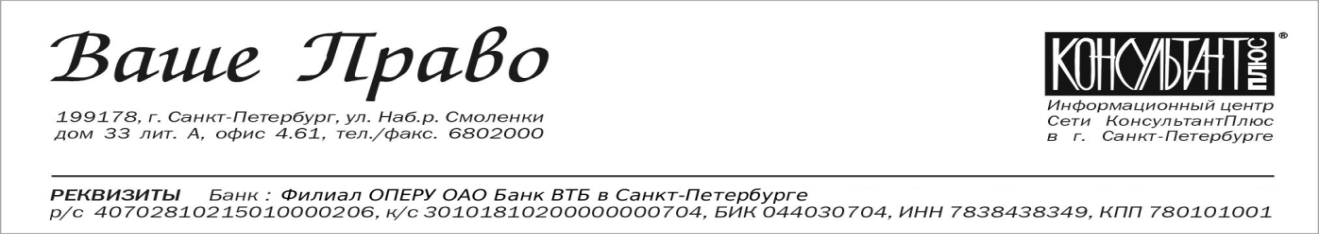 РУКОВОДИТЕЛЮ ПРЕДПРИЯТИЯ И  ГЛАВНОМУ БУХГАЛТЕРУ.Уважаемые партнеры!Предлагаем Вам посетить 30 ноября 2018 года совместный семинарООО «Ваше Право» и Палаты профессиональных бухгалтеров и аудиторов на тему:«Заработная плата в 2018 и 2019 годах - бухгалтерские,  правовые и налоговые вопросы. Подготовка к годовой отчетности по НДФЛ и взносам».Дата и время: 30 ноября  (пятница) 10:00-17:00Лектор: Морозова Ирина Владимировна- специалист-практик по вопросам расчетов с персоналом по оплате труда, действительный член ИПБ России, автор многочисленных книг и публикаций по вопросам труда и заработной платы. Место проведения:  г. Санкт-Петербург, Батайский пер. 3А, отель «Sokos Olympia Garden»В программе семинара:Программа будет дополнена в случае принятия ко дню проведения семинара законов, вносящих изменения и дополнения в ТК РФ, НК РФ и других законодательных актов, имеющих отношение к проведению расчетов с работниками и налогообложению выплат. 1. Пенсионная реформа. Повышение пенсионного возраста. Отчет работодателей о предпенсионерах. Ответственность за увольнение предпенсионеров. Диспансеризация, повышение квалификации, льготы по налогам, пособие по безработице. Переходный период и условия досрочного оформления пенсии. Квотирование рабочих мест для отдельных категорий граждан. 2. Отчетность в Пенсионный фонд. Форма СЗВ-М, контроль показателей отчетов СЗВ-М и ЕРСВ.  Поправки в инструкцию по персучету в части штрафов за ошибки в СЗВ-М.  Изменения в годовом отчете о стаже работников СЗВ-СТАЖ и СЗВ-КОРР. Штрафы за ошибки в сведениях о стаже.  3. Страховые взносы. Особенности формирования объекта обложения и базы для исчисления взносов. Тарифы основных и дополнительных взносов, новая предельная величина базы в 2019 году. Новая форма отчета по взносам с 2019 года. Размер безопасной налоговой нагрузки. Комиссии по легализации заработной платы: критерии отбора организаций и порядок действий ФНС.4. Расчет социальных пособий.  Расчетный период для пособий, переходящие на 2019 год страховые случаи.  Очередная плановая индексация размеров социальных пособий. Электронный больничный лист – условия участия в  проекте.  Расширение перечня участников пилотного проекта ФСС. 5. Страхование от несчастных случаев и профессиональных заболеваний. Объект и база для расчета взносов. Тарифы взносов на 2019 год и сроки уплаты взносов на травматизм. Форма 4-ФСС, ее контрольные соотношения. Специальная оценка условий труда, обязательные медосмотры. СИЗ – новый порядок приобретения. Штрафы за нарушение законодательства об охране труда.6. НДФЛ. Объект налогообложения и налоговый статус. Облагаемые и необлагаемые выплаты: новые разъяснения контролирующих органов (оплата питания работников, «прощенные» отпускные, перевод денег на карту физлица, займы и др. выплаты). Налоговые вычеты – стандартные, социальные, имущественные и профессиональные. Вычеты на детей: документальное оформление  и порядок предоставления в сложных ситуациях (разъяснения ФНС и Минфина). Заполнение формы 6-НДФЛ в отношении отдельных выплат (премии месячные и годовые, командировки и другие выплаты по среднему, в т.ч. после увольнения работника). Зачет стоимости патента для иностранцев. Условия отмены штрафа по НДФЛ.  Новая форма 2-НДФЛ для работников и ФНС с 2019 года.7. Гарантии и компенсации.  Новый порядок расчета доплаты за работу в условиях, отклоняющихся от нормальных (в ночное время, в выходные и праздники, за часы сверхурочной работы). Сроки выплаты заработной платы. Плановый и внеплановый аванс. Периодичность выплаты зарплаты и размер заработной платы за первую и за вторую половину месяца: разъяснения Роструда. Минтруд о возможности лишения работника премии. Расчетный листок: требования к форме и составу реквизитов, позиция Минтруда о периодичности и способах выдачи.  Разъяснения Роструда: о приеме на работу, о выплате зарплаты, о содержании трудового договора.  Изменение федерального и регионального МРОТ в 2019 году.  Электронные трудовые книжки – пилотный проект Минтруда. 8. Сохранение среднего заработка. График отпусков и обязанность его соблюдения. Расчет среднего заработка для различных случаев, замена расчетного периода и сложные случаи индексации, учет премий и других стимулирующих выплат в среднем заработке. Предоставление очередных и дополнительных ежегодных отпусков, учебного отпуска, прочих видов времени отдыха. Командировка и разъездная работа. Требования к документам подотчетных лиц с учетом перехода на онлайн-кассы. Однодневная командировка - позиция Верховного Суда.9 .Правовое регулирование рабочего времени и времени отдыха в соответствии с ТК РФ. Расчет нормы рабочего  времени, перенос выходных дней в 2019 году. Нормальное, сокращенное, неполное рабочее время. Ненормированный рабочий день. Графики работы, их контроль и корректировка. 10. Обеспечение соблюдения установленных норм и правил в сфере регулирования трудовых отношений. Организация внутреннего контроля расчетов с работниками по заработной плате. Электронный сервис для работников и работодателей «Онлайнинспекция.рф». Изменения порядка проверок работодателя - проверочные листы Роструда.  Статистика по зарплате и  штрафы за ее непредставление. 11. Ответы на вопросы и практические рекомендации.В стоимость участия входит обед, раздаточный материал и комплект для записи.Стоимость участия (включая НДС):* даже если Вы не являетесь клиентом «Ваше Право», то для Вас тоже предусмотрена скидка.Подробности уточняйте по тел. 680-20-00 (доб. 5003) ЖаннаВнимание! Обязательна предварительная регистрация! (по телефону или на сайте)за одного слушателя от организации4 200 руб.4 200 руб.за двоих слушателей от организации6 600 руб. (4 200 руб.+2 400 руб.)6 600 руб. (4 200 руб.+2 400 руб.)за троих и более слушателей от организации6 600 руб. (4 200 руб.+2 400 руб. +0)6 600 руб. (4 200 руб.+2 400 руб. +0)для слушателей, которые не являются клиентами компании «Ваше Право»*6 000 руб.Аттестованным бухгалтерам, не имеющим задолженности по оплате взносов, выдается сертификат на 10 часов системы UCPA в зачет 40-часовой программы повышения квалификации.